MacGuffin HardwareThe files listed below are contained inMacGuffin Hardware files.zip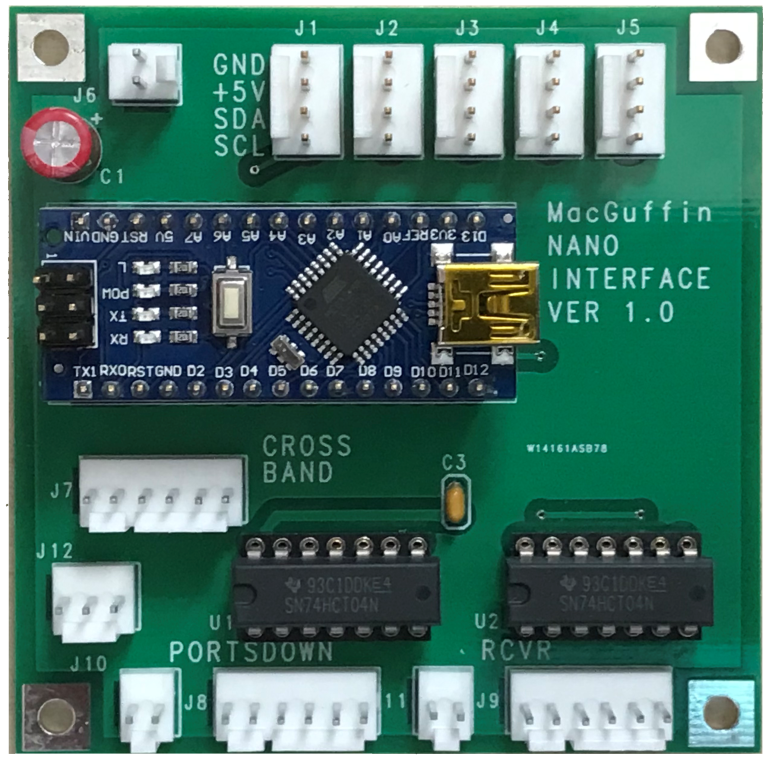 Nano PanelMacGuffin Nano Panel V1-01 SCH.pdfMacGuffin Nano Panel V1-01 BOM.xlsx<link to shop for PCB>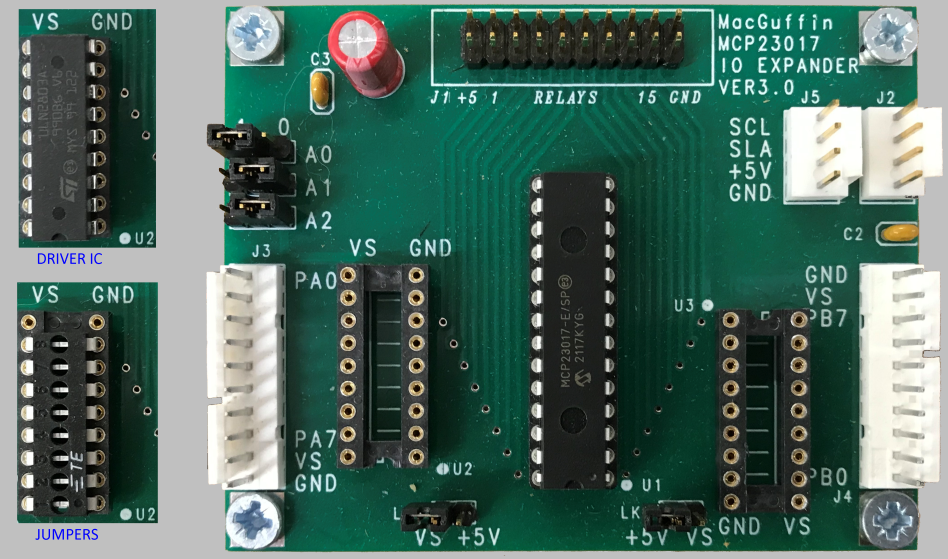 IO ExpanderMacGuffin IO expander V30 SCH.pdfMacGuffin IO expander V30 BOM.xlsx<link to shop for PCB>List of RF Relays	These relays were available while the MacGuffin was being developed. Some technical details are included.MacGuffin Relay List.xlsx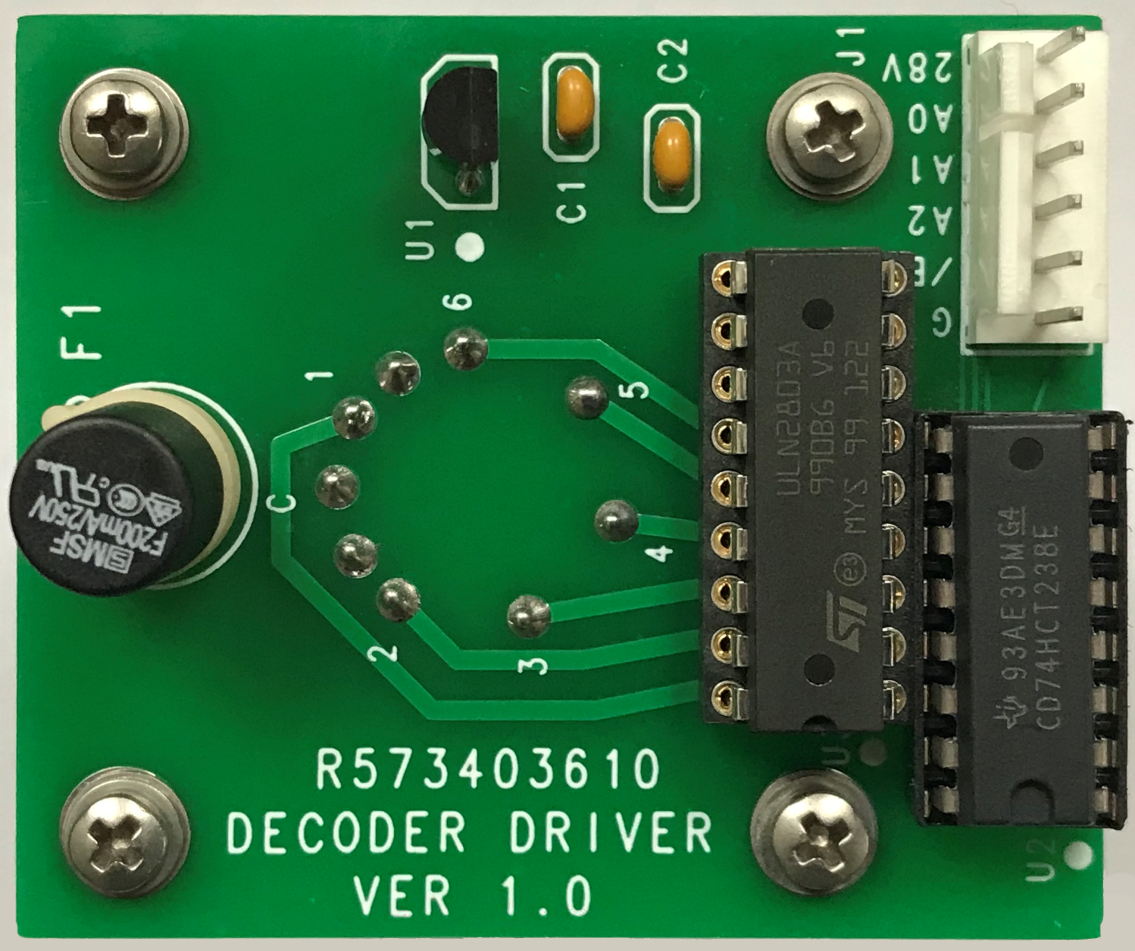 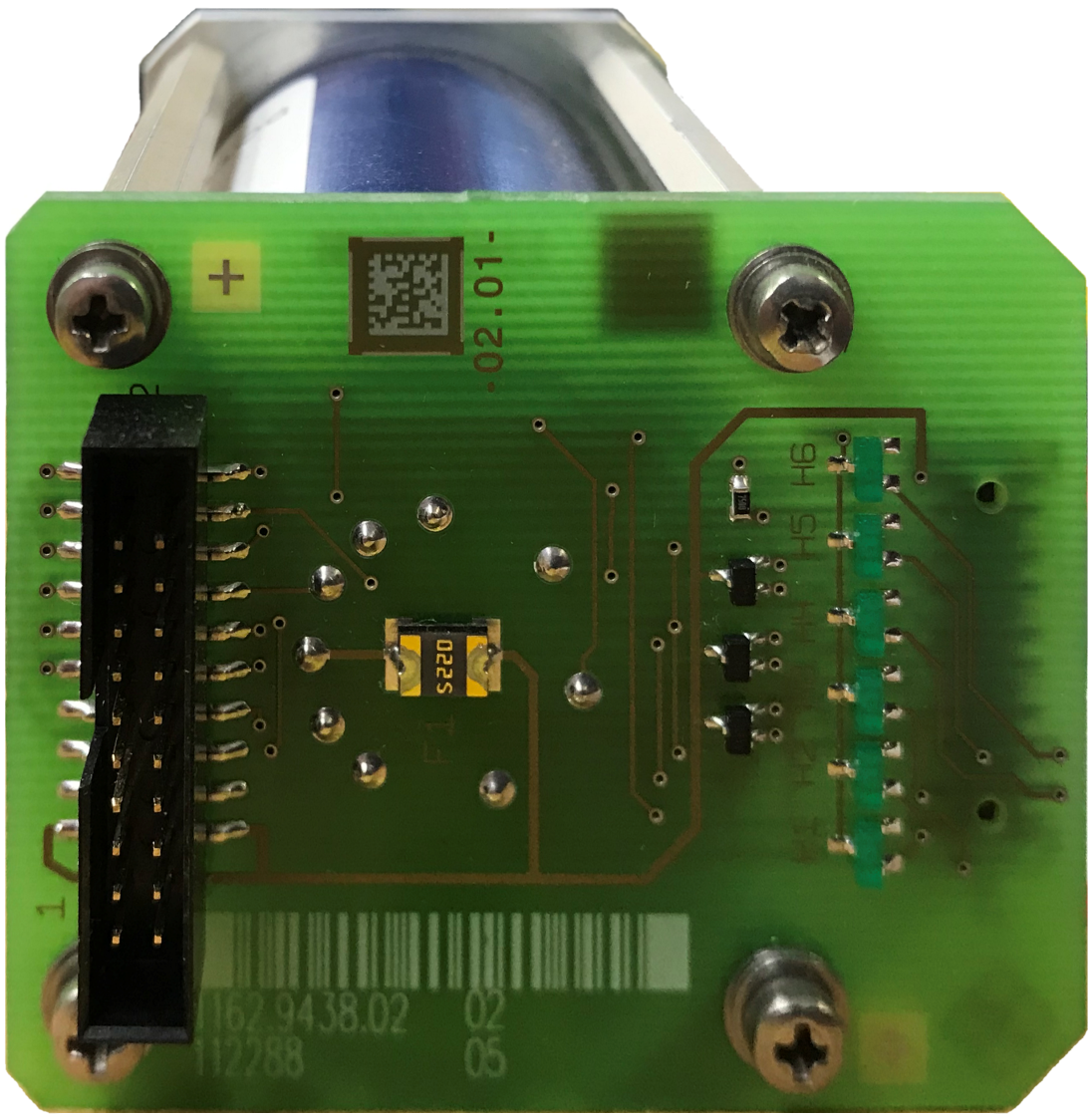 Decoder-Driver for 6 pole Relay R573403610   This board replaces the PCB on the relay to convert the interface of the relay from separate wires for each coil to 3 bit logic level control.R573403610 DECODER DRIVER V1-01 SCH.pdfR573403610 DECODER DRIVER V1-0 BOM.xlsx<GERBER files>					This PCB is not supplied by the BATC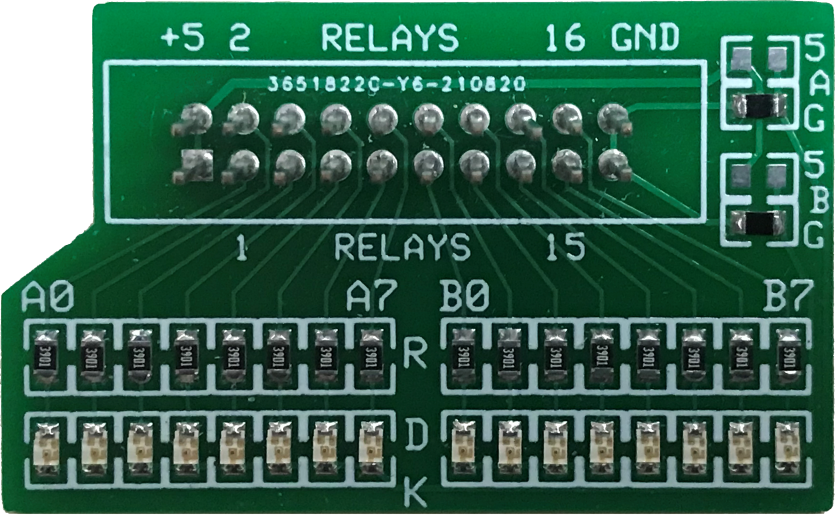 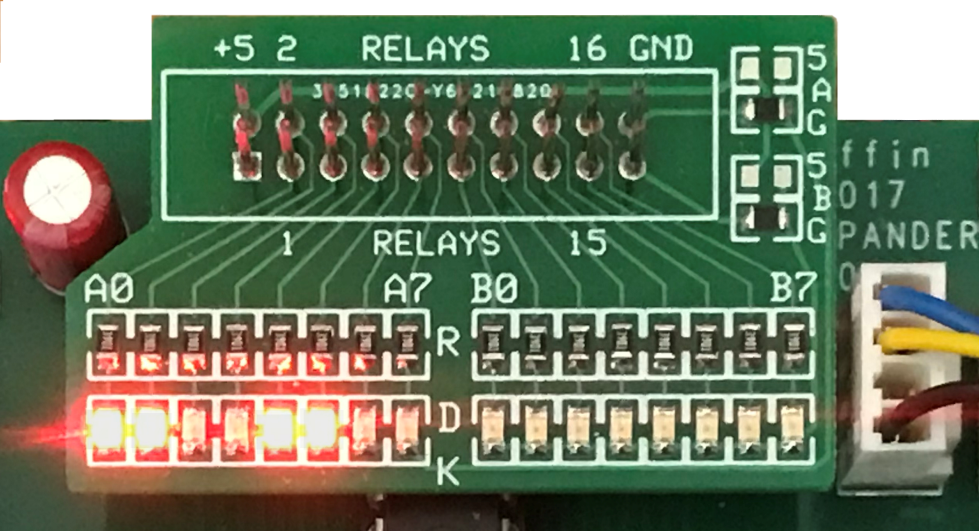 Test LEDs		This board is useful for checking that the IO expander outputs are operating as intended. It can be used with or without the relays connected. Operating without relays allows testing without risk of damage to the RF equipment. MacGuffin IO Expander test LEDs SCH.xlsxMacGuffin IO Expander test LEDs BOM.xlsx<GERBER files>					This PCB is not supplied by the BATCReference Project Example drawing and a list of suggested parts MacGuffin Interconnection V1-0.pdfMacGuffin Interconnection BOM V1-01.xlsxIO Worksheets These two files are for planning connections to the IO expanders.MacGuffin IO Expander worksheet.xlsx		Spreadsheet for recording connections to an IO expanderMacGuffin IO expander drawing.pdf		Same as above but for paper and pencilDrawings for Switch LabelsMacGuffin Sw Dec Dial.pdf   		MacGuffin Sw Hex Dial.pdf  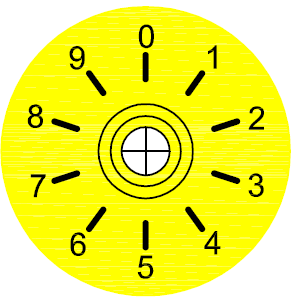 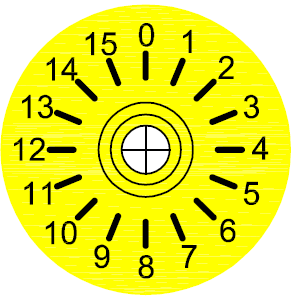 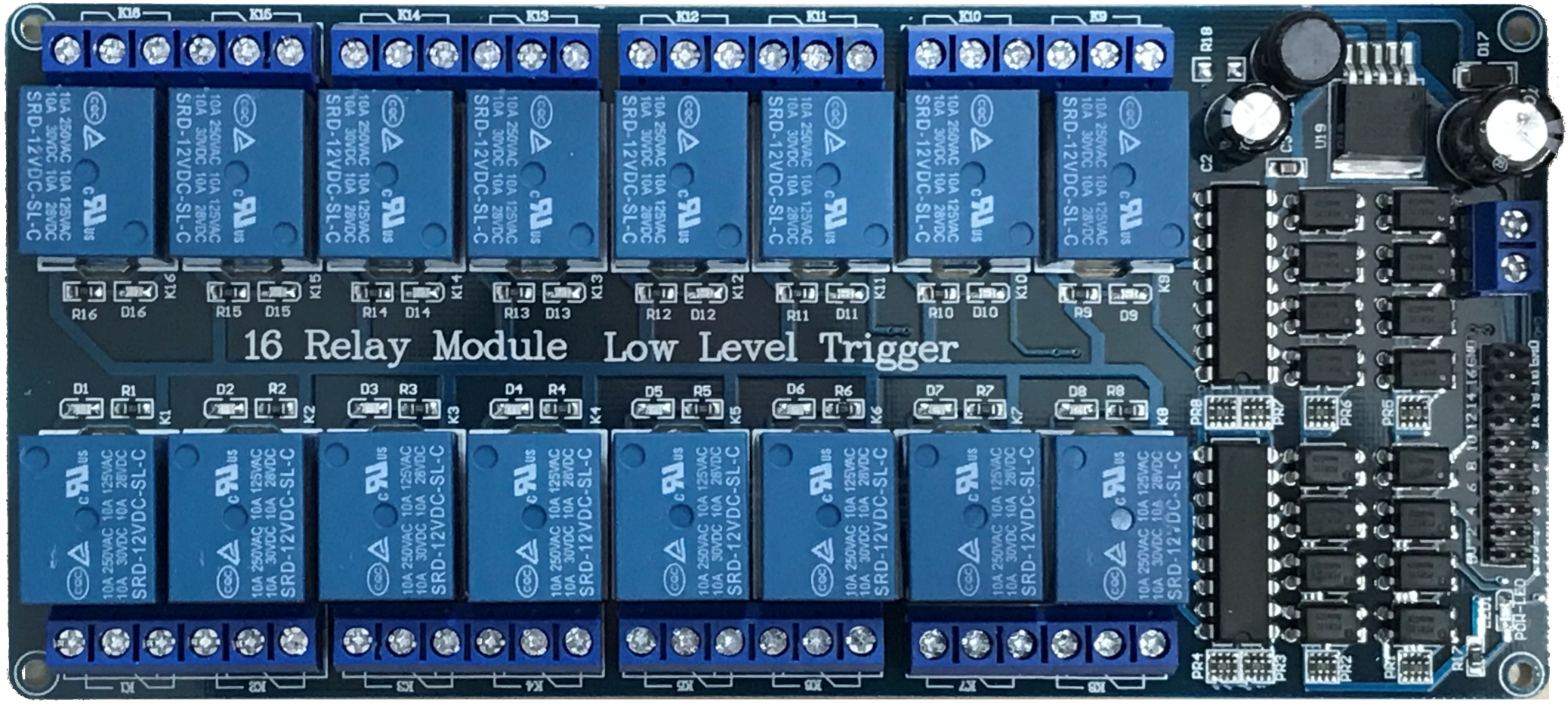 eBay 16 Channel relay board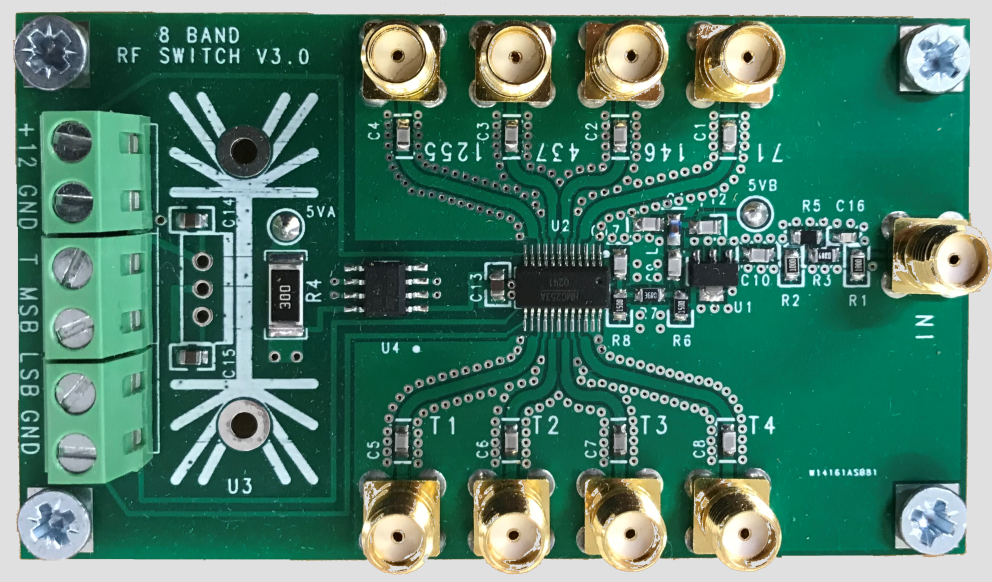 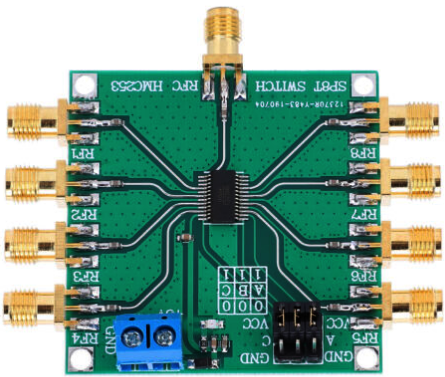 BATC 8 band RF switch							eBay 8 band RF switch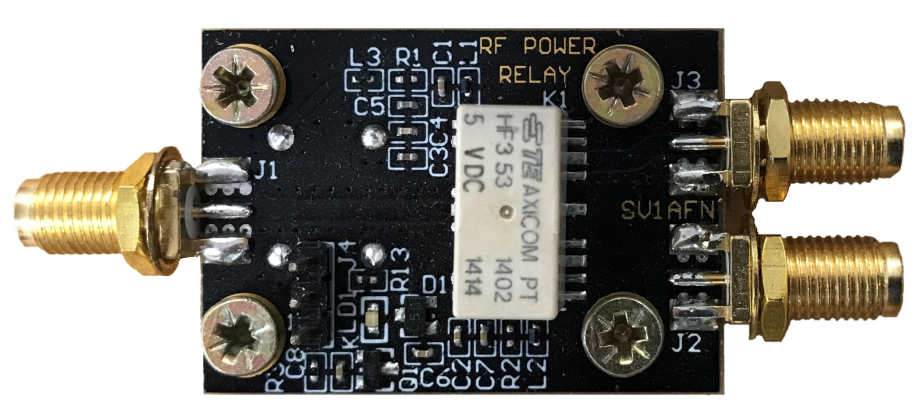 SV1AFN RF RELAY 3 GHZ 50 OHM  SPDT for T/R switching